CABINET ÉCO-RESPONSABLESensibiliser ses patients aux gestes Éco-Friendly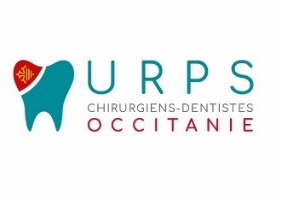 Pratiquer la pédagogie au sein de votre cabinet est une autre manière de verdir vos pratiques. La preuve en 5 exemples pratiques.Venir au cabinetNoter le nom d’un arrêt de transport en commun proche du cabinet ou le signaler au téléphone lors de la prise de rdv peut inciter les patients à utiliser les transports en commun et limiter la pollution. La brosse à dentEn principe elle est à changer tous les 3 mois, or les brosses à dents en plastique représentent une source de pollution non négligeable. Ainsi, les brosses à dent dites écologiques ont envahi le marché depuis peu de temps. Les plus célèbres sont en bambou mais cette plante est encore trop peu cultivée en France et vient donc généralement de Chine dont les normes de culture, durable notamment, ne sont pas les mêmes que les nôtres, sans compter la distance d’importation et la pollution provenant du transport. Ainsi, certaines entreprises proposent des brosses à dent fabriquées en France avec un manche réutilisable, réduisant ainsi grandement la quantité de déchets à chaque renouvellement. Le choix de la brosse à dent ne peut bien évidemment pas se soustraire à la santé bucco-dentaire du patient et une brosse à dent plus souple (pour parodontite ou post-opératoire) ou encore électrique peut s’avérer plus adaptée.Dentifrices & Bains de boucheCes produits d’hygiène peuvent être porteurs d’un écolabel (Ecocert, Cosmébio, ...) garantissant un impact environnemental moindre en comparaison à leurs homologues. Cependant, il faut veiller à ce que ces produits contiennent les composants souhaités : le fluor, par exemple, est souvent remis en question – et donc souvent absent de ce type de produits – bien que sa capacité à protéger contre la carie, pathologie orale la plus fréquente, soit indéniable et sans danger si bien utilisé. La chlorhexidine, souvent utilisée en parodontologie et chirurgie orale, semble absente des produits écolabellisés ; il faut de ce fait veiller avant tout à utiliser un produit adapté aux besoins thérapeutiques puis à vérifier s’il en existe une version plus respectueuse de l’environnement. Brossage de dentsIl est important de rappeler au patient de couper l’eau durant le brossage des dents. Afin de ne pas le répéter à chaque consultation, il peut être judicieux de le signaler par un écriteau dans la salle d’attente ou par une phrase enregistrée dans les modèles d’ordonnance.MédicamentsRappeler aux patients qu’il est important de rapporter leurs médicaments non utilisés en pharmacie : cela contribue à réduire les risques d’accidents domestiques et la pollution des sols et des eaux. Cette fiche a été élaborée à partir de la thèse de SAVIGNAT Clément« Impact environnemental du cabinet dentaire : État des lieux des moyens visant sa réduction »